Appendix 1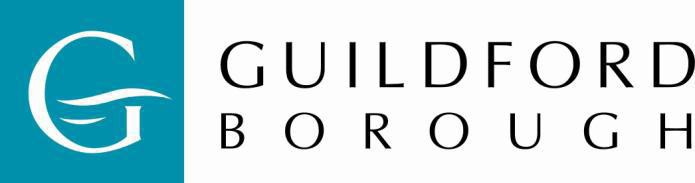 Protocol for dealing with noiseDOCUMENT INFORMATIONOrigination/author: Gary Durrant in consultation with the EC TeamDate/detail of consultation: May 2020-Version 5 Date of Council approval:  Last reviewed:  April2019Next review date: July 2020PURPOSEThis guidance sets out the Council’s approach to dealing with noise complaints and the appropriate use of relevant legislation.The aims of the guidance are to set out;our approach to preventing unreasonable noise occurring. how we will deal with situations that occur.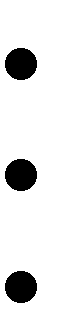 how we will work with internal and external partners to tackle noise.INTRODUCTIONThe Council is committed to protect and improve the health of people living and working within the Borough. One major environmental concern is noise and the effects it can have on individuals. Excessive noise can cause stress, interfere with sleep and affect people’s health and quality of life.The Council’s Environmental Control Team within Health and Community Care Services deals with all complaints about unreasonable noise including barking dog complaints, which were investigated by the Dog Warden.All service requests are processed through the Customer Service Centre and allocated a case number.The objectives of the service are to:meet the our statutory duty to investigate all noise nuisance complaintsprotect residents and the environment from excessive noiseprotect the health of residents (mental health, stress etc.)contribute to safer communities and reduce anti-social behaviourBACKGROUNDNoise is often described as "unwanted sound". Common sources of noise include amplified music, shouting, barking dogs, construction and maintenance activities, alarms and noise from vehicles. The key legislation relating to noise is the statutory noise nuisance provisions within the Environmental Protection Act 1990. This does not define a specific level of noise, nor does it give a right to silence within a property, but it gives powers to deal with noise that is of such a level and frequency that it is a statutory nuisance.A statutory nuisance is not simply something that annoys you - it is something that causes a serious and unreasonable interference with your right to enjoy your property, or damages your health in terms of the threat of disease, rather than the risk of injury. Statutory nuisance is a criminal offence. We have a duty to take reasonable steps to investigate allegations of statutory nuisance. This means we have to make a determination based on what the average reasonable person would find unacceptable, and cannot take into account individual sensitivities or personal circumstances related to ill health.In determining whether noise is a nuisance, a number of factors are taken into consideration including whether it is substantial and/or unreasonable, and the locality, duration, frequency and time of the noise.Noise from licensed premises will be investigated under statutory nuisance in liason with the Licensing Team.The Noise Act 1996 also makes it an offence of emitting excessive noise from a dwelling or a licensed premise between 2300 hrs and 0700 hrs.Sections 60 and 61 of the Control of Pollution Act 1974 allows local councils to specify noise emission standards in relation to an existing or proposed construction sites and to issue a consent setting out conditions. Section 62 of the same act has provisions to prevent the use of loudspeakers in the street where they are used for advertising a business and preventing their use for any purpose in a public place between 21.00 and 08:00. The Noise and Statutory Nuisance Act 1993 covers noise in the street regarding the operation of loudspeakers and noisy equipment.We have no statutory powers to deal with noise from aircraft, trains or moving vehicles on the public highway. We will refer these matters to the Civil Aviation Authority, Railtrack and the highway authority respectively.Anti-social behaviour can contain noisy elements, where the statutory nuisance powers are not applicable a multi disciplinary approach will be used to resolve matters. Cases raised will be dealt with under the Joint Action Group or Charrm.OUR APPROACH TO PREVENTING NOISE PROBLEMSOur aim is to prevent noise nuisance at the point of planning applications or premises licence applications being submitted to the Council for approval.Where possible, we will seek to resolve concerns with applicants. If this is not possible, we will seek to mitigate/reduce the noise impact by recommending the imposition of conditions to any planning consent or raising a representation in respect of a premises licence. Officers will present evidence at relevant hearings and reviews.Where other services or agencies are also involved, we will work with them to agree an action plan, and contribute to any joint enforcement.We have a responsibility to co-operate with DEFRA (Department for Environment, Food and Rural Affairs) in relation to noise from highways or railways identified in Noise Action Plans.OUR APPROACH TO COMPLAINTS AND ENQUIRIESWe will provide information that is useful for both residents and businesses. Our web pages on noise include:Frequently Asked Questions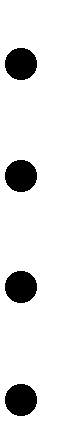 Tips for good neighbour behaviourAdvice for planning applicants and businessAdvice on sound insulationMediationNoise App (added in June 2018)Wherever possible, both parties should use this information to resolve noise matters without the need for the Council to be involved. The Customer Service Centre will inform the requestor about Mediation Surrey. We will also provide advice about mediation services available:Mediation Service - https://mediationsurrey.org/ Where we receive complaints, we will advise the complainant about the law relating to noise and advise them to discuss their complaint with the alleged perpetrator. We acknowledge that there may be circumstances where it is not possible to communicate such as where there is a history of conflict or the customer has insufficient capacity, but these are exceptions.In order to verify the origin of service requests and protect investigating officers they will only be accepted where full contact details have been provided. This must include an address and contact telephone number, an email address is useful but not essential.Persons wanting to take private action via the Magistrates Court can do so under Section 82 Environmental Protection Act 1990. This process can be carried out without legal advice, but in most cases, we advise the affected party to speak to a solicitor or the Citizens Advice Bureau. Where this route is taken there are a number of key stages that need to be followed:Write to the perpetrator informing them of the type of disturbance you are suffering and that you intend to seek legal advice if the disturbance continues.Record the evidence of the nuisance with a description of when it occurs, how long it lasts and how it affects them.Write to the perpetrator giving them at least three days notice of the intention to proceed to the Magistrates Court.Contact the Clerk to the Justice at the Magistrates Court who will arrange a time for them to visit the court to show the evidence to a Magistrate.The Magistrate Court decides what action can be taken.If the complainant has tried, but cannot resolve the matter with the other party, we will deal with the matter as follows:All noise complaints received by the Council will be dealt with by the Environmental Control Team, Community Services Directorate, where necessary, working with other partners to help achieve a resolution.We will prioritise cases in accordance with the procedure set out in Appendix 1, and we will concentrate attention and resources according to these categories.CONTROLSComplaint about service procedureWe aim to provide an efficient and fair enforcement service, and promote a culture of accountability and transparency. Where an individual or business is not satisfied with the service provided (as opposed to the outcome) the complaint will be dealt with through our Corporate Complaints Procedure: http://www.guildford.gov.uk/article/939/Making-a-complaint.In order to avoid unnecessary complaints it is important that we define what we can and cannot do and this document sets out our approach.Where we receive a complaint about the outcome of a complaint the Head of Community Services will conduct the review.Where we receive a complaint about how we handled an investigation this will be dealt with through the Council’s complaints procedure.Noise MonitoringDEFRA guidance (DEFRA/CIEH Noise Management Guide 2006) is that the provisions of the Regulation of Regulatory Powers Act 2000 (RIPA), are generally not applicable. However, there may be some investigations, where the use of recording equipment comes within the definition of covert surveillance, for example where the device is likely to be positioned in such a way that it can record personal information. In principle the investigation is valid if the details recorded can be heard by “an unaided ear”.In order to provide a more flexible service to complement formal recording equipment, the “Noise App” was introduced in April 2018. The Noise App is  an application, which can be operated through a smart phone by an individual to record the noise they are suffering. It will initially only be offered to requestors who have cases in the Medium or High Categories and will operate for a period of 2-4 weeks per investigation, to help validate records made in noise diaries.Human Rights and EqualitiesUnder the Equality Act 2010 and Human Rights Act 1998 the Council will have due regard to the equalities and human rights implications of their activities anddecision-making while investigating cases.ReferencesDEFRA and Chartered Institute of Environmental Healthpublication "Neighbourhood Noise Policies and Practice for Local Authorities – A Management Guide", 2006http://www.cieh.org/library/Knowledge/Environmental_protection/Noise/NoiseManagementGuide September2006.pdfGuildford Borough Council Corporate Enforcement Policy (Approved 02 January 2018) https://www.guildford.gov.uk/transparencydataNoise Action Plans (DEFRA) http://www.defra.gov.uk/environment/quality/noise/environmental-noise/action-plans/The Local Government Ombudsman, Special Report: Neighbour nuisance and anti-social behaviour http://www.lgo.org.uk/GetAsset.aspx?id=fAAxADEAOAB8AHwAVAByAHUAZQB8AHwAMAB8A A2Antisocial Behaviour Crime and Policing Act 2014, Antisocial behaviour powers for front line professionals (December 2017)https://www.gov.uk/government/uploads/system/uploads/attachment_data/file/679712/2017-12-13_ASB_Revised_Statutory_Guidance_V2.1_Final.pdfThe Noise App  www.thenoiseapp.com APPENDIX 1PROCEDURE FOR PRIORITISATION AND INVESTIGATION OF COMPLAINTSAdministrationThe Customer Service Centre will record all noise complaints and allocate a case number upon receipt. The enquirer will use the number as a reference, which will allow them to follow the progress of the case, it is proposed to operate this service via the Council’s website.PrioritisationComplaints will be prioritised as Low, Medium or High:Low priority:    One-off parties with no history of complaints, (large events with adverse potential impact will be escalated to High Priority)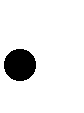     Long intervals between noise events (more than four weeks)For low priority cases:    The standard response target by an administrator is no more than three working days.    We will provide the complainant with advice and ask them to complete diary sheets to record incidents of potential noise nuisance. We ask the complainant whether they are willing to give evidence and appear in Court if necessary.    If completed diary sheets are returned within one month, and these provide evidence of potential nuisance, we will elevate the case to medium priority and allocate to an officer for investigation. We will also elevate the complaint to medium priority if there is a particular concern, for example more than two complaints received during a week, or complaints received from two or more people about the same noise source (this does not apply to one-off parties).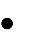 If log sheets are not returned the case will be closed by Customer Services.Repeat requests and opening new casesCases will not be reopened.New cases on the same property can only be opened if:Six months has elapsed since the last service request was closed.There is a change in circumstances where either the requestor or perpetrator has changed.There is a change in the nature of use of the premises.Medium priority:Frequency of less than once a week, but more than once every four weeks Repeat complaint within a period of four weeks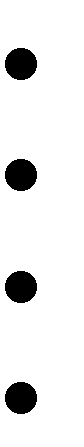 Where there is a substantial or sustained impact on the complainant Diary sheets from low priority complaints indicating potential nuisanceFor medium priority cases:    The standard response target by an investigating officer is no more than three working days.    A “warning” letter will be sent to the alleged perpetrator, and the complainant will be advised to telephone the Council to advise of further incidents (if this has not already happened in response to a low priority complaint).    Officers will, liaise with the relevant service to decide on an action plan to deal with alleged breaches of conditions relating to planning or licensing permissions. Whereappropriate, officers will engage other stakeholders, including Social Services, Police and Neighbourhood and Housing Management Services.    Officers will not automatically visit properties to witness a potential nuisance due to current travel restrictions as a result of the Covid-19 outbreak. The Noise App (operated by the complainant on a smart phone) will be offered for domestic properties following receipt of noise diary sheets, or to complaints related to non-domestic properties.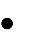     Formal action (see Appendix 1) will be taken if evidence of nuisance is witnessed or recorded by the service. High priorityNoise occurs regularly (several times a week) One-off parties or ravesComplaints from at least three different properties within four weeks Noise abatement notice is in placeFor high priority cases:The standard response time is no more than one working day.We will add the property subject to the complaint to the priority list.We will send a standard warning letter to the alleged perpetrator and the complainant will be advised to telephone the service to advise of further incidents (if this is not already happened in response to a low priority complaint).Officers will not automatically visit properties to witness a potential nuisance due to current travel restrictions as a result of the Covid-19 pandemic. The Noise App (operated by the complainant on a smart phone) will be offered for domestic properties following receipt of noise diary sheets, or to complaints related to non-domestic properties.Currently the noise patrol service, normally operating on Friday or Saturday nights from 2100 hrs to 0100 hrs. is suspended until further notice due to the Covid-19 outbreak.We will take formal action if evidence of nuisance is witnessed or recorded by the service.ProceduresSpecific procedures covering the whole process of “complaint to compliance” are in place for key topics including noise from residential properties, commercial and licensed premises, streets and barking dogs. These procedures will be fully maintained and updated by Regulatory, Information and Management Systems (RIAMS), which is a nationally recognised company used by a number of local authorities.The Noise App is to be offered to all complainants of medium and high noise investigations. After receipt of a recording of an incident, the case is assigned `to a nominated officer. The case is now “under investigation” and the case officer should communicate with the complainant via the Noise App website. The officer may decide to act immediately or ask for more evidence normally two weeks, but can extend the period up to four weeks. At the end of the investigation a definite decision must be made: If the evidence threshold is met; the officer must look at gathering further detail by either using more detailed noise recording, monitoring visits and or any other process which will help with court proceedings If the evidence threshold isn’t met; the closure of investigations process in 5.0 should be followed.Working with partnersIn many cases, noise is one of a number of issues raised by complainants particularly with reference to anti-social behaviour and we will, therefore, work with partners to adopt a more holistic approach to resolving such cases. This type of approach is particularly effective in dealing with neighbourhood problems, improves the local environment and controls licensed premises/events. Such partners may include;the police neighbourhood and licensing teamsCouncil planning policy and development teams Council housing officers and housing associations,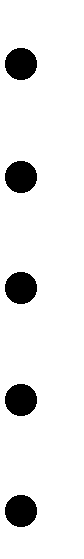 Council licensing officers social workerslandowners including responsible services within both the Council and Surrey County Council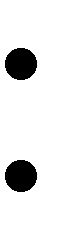 academic institutions including University of Surrey, Law College the Environment Agency and Health and Safety ExecutiveWhere noise is the main issue, regardless of the ownership or status of the offending premise, we will register complaints as a case within Environmental Control Team. This will ensure consistent treatment of all noise complaints.A case team will be set up, led by an officer within Environmental Control, reporting to either of the Joint Action Group (dealing with problems in locations), or the Community Harm and Risk Management Meeting (dealing with problems relating to individual’s behaviour). Each case leader will produce a noise enforcement action plan for the relevant group, the case officer is expected to attend the relevant meeting.Closure of investigationsWe recognise that the closure of a case is significant to the complainant and will handle it in a consistent and sensitive manner. In all cases, we will send a letter or e-mail explaining our decision to close the current investigation to the complainant; in the following instances:the complaint is withdrawndiary sheets are not completed and returned correctly within one month diary sheets are returned and/or noise monitoring completed, but there is no evidence of statutory nuisance being identifiedthe property has been included on the priority list for four weeks, and no further complaints have been received, or statutory nuisance witnessedinformal action has been taken and the nuisance has abated for four weeks formal action has been taken and the nuisance has abated for four weeks four or more visits have been made on the noise patrolimproper action by complainant (e.g. proven fabrication of evidence)investigation or effective action is not practicalconditions of a consent, licence or permission have been complied witha business can demonstrate that they are taking the best practicable means to control or minimise the noise. This is a legal defence only available to business premises.In all cases, we will invite the customer to provide feedback so we can monitor performance.Formal actionWe will consider each case on the evidence available and having regard to the Council’s Corporate Enforcement Policy. The decision on what level of enforcement is necessary will be determined by the severity, environmental impact, history, willingness of the alleged perpetrator to cooperate, and public interest. The notices can be served by any authorised officers, details of the levels  are on individual officers authorisation. Each notice draft must be accompanied by Service of Abatement Notice Checklist and a Notice Check Sheet for verification by the authorised signatory (Team Leader or Head of Service)Each signed notice must be verified and recorded on a Decision Notice (Record of Decision Taken under Delegated Authority by the Team Leader or Head of Service.Where we are satisfied that a noise problem exists there are a number of enforcement options:ComplianceNotices and any other legal action will be referenced with the case number and posted on the case on the HCCS database (Tascomi).There is often a case for withdrawal, where notices have been complied with, if the notice is either irrelevant or the circumstances have changed.Each notice will be reviewed at six monthly intervals for relevance.Withdrawal of notices will be by the Team Leader or Manager.Any withdrawn notice wil be kept on record for the appropriate period, but not recorded on any formal searches. Doc RefNoise Protocol Revision April 2020 v4 30-04-2020GDActionReasonService of statutory notice Environmental Protection Act 1990 A statutory nuisance has been substantiated.Issue of a cautionAn admission of guilt to a first time, low level offence or following evidence of a breach  of a statutory notice.Prosecution in Magistrates CourtGenerally for multiple breaches of notices. Fines for each offence up to a maximum of £5,000 for domestic and £20,000 for commercialAntisocial Behaviour Crime and Policing Act 2014 Community Protection NoticeIs used where the noise is affecting a number of persons in the community. Normally a warning notice must be served prior to a full notice. Fixed penalty notice £100. Fines for breach as above. Anti Social BehaviourThe Anti Social Behaviour Act 2003 allows the local authority or police to apply for a closure order.Service of warning and fixed penalty notice in Noise Act 1993 casesA warning notice can be served, if between 23.00 and 07.00 permitted noise levels are exceeded from a dwelling or licensed premises.A fixed penalty notice can be issued if the warning notice is breachedSeizure of equipmentIf an abatement notice is substantially or repeatedly breached. Carrying out works in defaultFollowing service of a statutory notice, work can be carried out to resolve a nuisance; This is usually employed in relation to audible alarms.Review of a premises licenceUnder the Licensing Act 2003 a responsible authority may ask for a review of the licenceBreach of premises licence and planningAny breaches of conditions relating to noise can be taken to the Magistrates Court under notice.High Court InjunctionThis can be sought in cases where serious breaches of abatement notices occurred and/or have failed to secure compliance